ОБРАЗОВАТЕЛЬНОЕ УЧРЕЖДЕНИЕ ПРОФСОЮЗОВ 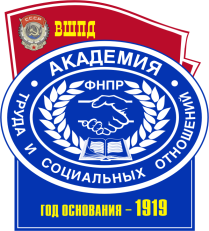 ВЫСШЕГО  ОБРАЗОВАНИЯ«АКАДЕМИЯ ТРУДА И СОЦИАЛЬНЫХ ОТНОШЕНИЙ»Кафедра экономики труда и управления персоналомКУРСОВАЯ РАБОТАНа тему:«Совершенствование систем стимулирования труда персонала на предприятии»Автор работы: Студент 4 курсаГруппыФБЭ-О-15-1Очной формы обучения                                                  Ф.И.ОМосква, 2018 г.СодержаниеВведение1. Теоретические основы организации оплаты труда1.1 Сущность и значение заработной платы1.2Тарифная система1.3Нормирование труда2. Организация оплаты труда на предприятии ООО "РБМ"2.1 Характеристика предприятия, его показатели и структура себестоимости2.2 Система оплаты труда, применяемая на ООО "РБМ". Примеры расчета заработной платы работников предприятия3. Пути совершенствования организации оплаты труда3.1 Организация премирования на предприятии3.2 Доплаты и надбавки к заработной плате3.3Мотивация труда3.3.1 Мотивация трудовой деятельности3.3.2Современная политика оплаты трудаЗаключениеСписок использованных источниковВведениеОрганизация оплаты труда на предприятии является мощным инструментом мотивацииперсонала к работе. В конечном итоге она влияет на производительность труда иэкономическую эффективность работы предприятия, его рентабельность и прибыльность.Заработная плата является основным средством материального стимулирования работников предприятия. Изменяя размер оплаты труда, величину премиальных выплат, можно существенно повлиять на поведение людей в производстве, на качество и количество выпускаемой продукции. Поэтому оплата труда является одним из способов воздействия и управления стимулированием труда.Но заработная плата не является единственным средством воздействия на работников предприятия. Определенную роль здесь играют и другие формы стимулирования труда: социальные – бесплатные (или частично оплачиваемые) путевки в санатории и дома отдыха, награждение ценными подарками, льготные ссуды на строительство и т.д.; трудовое стимулирование, в основе которого чувство удовлетворения выполняемой работой через качественные рабочие места, элементы творчества в труде и пр.В современных условиях предприятие имеет большие права в организации оплаты труда. Оно самостоятельно определяет вид, системы оплаты труда, размеры тарифных ставок, окладов, премий, иных поощрительных выплат, а также соотношения в их размерах между отдельными категориями персонала. Однако и в этих условиях существует определенный оптимальный уровень заработной платы на каждом конкретном предприятии. Высокая заработная плата увеличивает затраты производства и может ухудшить положение предприятия на рынке. Низкая заработная плата уменьшает заинтересованность в работе, вызывает рост текучести кадров, снижает качество выпускаемой продукции. Поэтому с точки зрения предприятия нежелательна как низкая, так и высокая заработная плата. Нужен размер оплаты труда, который бы сбалансировал уровень издержек производства и результатов труда.Целью данной курсовой работы является ознакомление с теоретической частью организации оплаты труда, анализ организации оплаты труда на предприятии, а также рассмотрение вариантов совершенствования организации оплаты труда.1. Теоретические основы организации оплаты труда1.1Сущность и значение заработной платыТеория оплаты труда помимо показателей спроса и предложения на рынке труда выделяет и другие факторы, оказывающие влияние на размер заработной платы, среди них: количество и качество труда, его квалификация, условия труда, стоимость жизни, политика заработной платы и др. Нередко заработную плату трактуют как плату за использование рабочей силы, а ее величину – как цену рабочей силы. Подобными определениями грешат не только отдельные отечественные издания по проблемам оплаты труда, но и некоторые материалы МВТ, например учебник рабочего образования "Заработная плата". Но по факту рабочая сила как способность к труду не может быть товаром, а поэтому и продаваться не может. Рассмотрим еще одно определение заработной платы, которое дано в ст. 129 ТК РФ: "Заработная плата – вознаграждение за труд в зависимости от квалификации работника, сложности, количества, качества и условий выполняемой работы, а также выплаты компенсационного и стимулирующего характера".В этом определении вызывает возражение слово "вознаграждение", которое отнесено ко всем составляющим элементам заработной платы. По мнению автора, использование этого слова уместно лишь к выплатам стимулирующего характера. Остальная же часть заработной платы – это не вознаграждение (награда) за труд, а его цена, которая в нормально функционирующей экономике выражает эквивалентные, т.е. равноценные, равнозначные отношения между покупателем и продавцом. Вознаграждение – это плата сверх эквивалента – поощрение наемного работника (продавца) либо за особое отношение к труду или за оказанную особую услугу, либо своеобразный аванс работнику в ожидании того, что такое же отношение к труду будет и впредь, либо за то и другое вместе взятое. К вознаграждению как сверх эквивалентной части оплаты труда относятся, по мнению автора, только надбавки, премии, некоторые другие выплаты. Исходя из сказанного, употребление слова "вознаграждение" по отношению ко всему объему заработной платы представляется неправильным, сколь бы авторитетны ни были лица и органы, их употребляющие. Итак, заработная плата – это плата за труд, выполненную работу или выполнение оговоренных трудовым договором условий оплаты труда.Также необходимо различать ставку заработной платы и размер заработной платы. Ставки заработной платы устанавливаются для единиц труда (час, день, месяц) и дифференцируются в зависимости от должности работника, его профессии, квалификации и условий труда. Труд может оплачиваться на основе часовых или дневных тарифных ставок, а также месячных окладов. На Западе иногда говорят о годовой заработной плате как величине, близкой к понятию ставки заработной платы.Сумма заработной платы характеризует ее объем как результат труда за какой-то определенный период времени с учетом ставок заработной платы, количества и качества труда. Обычно размер заработной платы определяется в расчете на месяц, но могут быть и другие периоды в зависимости от сроков работы, тогда речь пойдет о заработной плате за выполненный объем работ. Заработная плата составляет существенную часть доходов граждан. Для многих граждан она служит основным, а иногда и единственным источником дохода, а следовательно, и благосостояния. Это определяет ее большое социально-экономическое значение. Уровень заработной платы населения находит отражение к системе важных макроэкономических показателей развития общества – объемах валового внутреннего продукта и валового национального продукта, составляя их неотъемлемую часть. Объем заработной платы формирует платежеспособный спрос населения. Высокий платежеспособный спрос оказывает мощное положительное воздействие на развитие экономики страны, низкий – тормозит развитие экономики. Рост массы заработной платы сверх возможности удовлетворения населения в продуктах питания, товарах длительного пользования и услугах чреват увеличением обесценения денег, т.е. инфляцией, и падением уровня жизни.Контроль объемов, пропорций и размеров заработной платы в масштабах страны осуществляется путем государственной политики доходов и заработной платы, в частном секторе экономики – путем политики администрации предприятий и организаций в области оплаты труда. В проведении политики заработной платы государство должно опираться на использование международных норм и стандартов, таких как: -Всеобщая декларация прав человека; -Конвенция Международной организации труда № 117 "Об основных целях и нормах социальной политики", предусматривающая при расчете прожиточного минимума учет основных потребностей семей трудящихся (продуктов питания, одежды, обуви, жилища, медицинского обслуживания, образования и др.), № 131 и ее рекомендации № 135 "Об установлении минимальной заработной платы с особым учетом развивающихся стран", № 95 "Об охране заработной платы" и др.Во Всеобщей декларации прав человека говорится о том, что каждый человек имеет право на такой жизненный уровень, включая пищу, одежду, жилище, медицинский уход и необходимое социальное обслуживание, который необходим для поддержания здоровья и благосостояния его самого и его семьи, и право на обеспечение на случай безработицы, болезни, инвалидности, вдовства, наступления старости или иного случая утраты средств к существованию по независящим от него обстоятельствам (ст. 25, ч. 1). Государственная политика доходов и заработной платы проводится через федеральное законодательство, постановления Правительства РФ и других органов исполнительной власти. Вопросы организации оплаты труда в Российской Федерации охвачены правовым регламентированием и регулированием на государственном, региональном и отраслевом уровнях. В ТК РФ установлены правовые нормы регулирования трудовых отношений, в том числе и по вопросам оплаты труда. В частности, в ст. 129 главы 20 раздела VI "Оплата и нормирование труда" говорится: "Оплата труда – система отношений, связанных с обеспечением установления и осуществления работодателем выплат работникам за их труд в соответствии с законами, иными нормативными правовыми акта ми, коллективными договорами, соглашениями, локальными нормативными актами и трудовыми договорами". В статье 132 "Оплата по труду" сказано: "Заработная плата каждого работника зависит от его квалификации, сложности выполняемой работы, количества и качества затраченного труда и максимально размером не ограничивается. Запрещается какая-либо дискриминация при установлении и изменении размеров заработной платы и других условий оплаты труда".Государство регулирует уровень жизни населения при помощи системы государственных минимальных социальных стандартов (о них речь пойдет в главе 15); путем участия в переговорах при заключении генерального, региональных, отраслевых (межотраслевых) тарифных, профессиональных тарифных, территориальных и иных соглашений в системе социального партнерства (о них так же речь пойдет в главе 15); путем прямого и косвенного воздействия на размеры получаемых доходов и заработной платы системой налогообложения физических и юридических лиц, принятием федеральных, отраслевых и региональных социальных программ, другими формами и методами.1.2Тарифная системаТарифная система традиционно служит основой организации заработной платы работающих и строится в зависимости от условий труда, квалификации работающих, формы оплаты труда и значения данной отрасли в народном хозяйстве (ст. 143 ТК РФ).Тарифная системаоплатытруда– представляет собой совокупность нормативов, с помощью которых регулируется уровень заработной платы различных групп и категорий работников в зависимости от их квалификации, сложности выполняемой работы, характера и интенсивности труда, условий выполняемой работы, вида производства.Тарифная система включает:- тарифно-квалифиционные справочники;- нормы выработки (нормы времени, нормы обслуживания,нормированное задание);- тарифные сетки для рабочих и тарифные ставки (часовые,дневные, месячные);- схемы должностных окладов для прочего персонала (т.н.штатное расписание).Тарифно-квалификационный справочникпредставляет собой перечень квалификационных характеристик работ и требований, предъявляемых к рабочим определённой тарифной группы (тарифного разряда) в зависимости от сложности и точности работ, от условий труда и от требующихся для выполнения этих работ знаний и практических навыков.Государственным комитетом РФ по вопросам труда и заработной платы утвержден "Единый тарифно-квалификационный справочник работ и профессий рабочих".С помощью тарифно-квалификационных справочников можно определить разряд работы или работающего в соответствии с тарифной сеткой.В настоящее время основой построения системы тарифных ставок и окладов для дифференциации оплаты по основным тарифообразующим факторам является минимальная заработная плата, устанавливаемая Правительством Российской Федерации.В связи, исходя из минимальной заработной платы и среднемесячной продолжительности рабочего времени (среднемесячного фонда рабочего времени), устанавливаемых законодательном порядке, определяются минимальные размеры часовых тарифных ставок 1 разряда.Связано это с тем, что по ТК РФ работник не может получать в месяц (при полной занятости) менее минимальной заработной платы, поэтому, разделив сумму минимальной заработной платы на количество часов работы в месяце при полной занятости, получим минимальную часовую тарифную ставку.Тарифная сетка – совокупность тарифных разрядов работ (профессий, должностей), определенных в зависимости от сложности работ и квалификационных характеристик работников с помощью тарифных коэффициентов. Тарифный коэффициент низшего разряда принимается равным единице. Тарифная сетка представляет собой таблицы с почасовыми или дневными тарифными ставками, начиная с первого (низшего) разряда. В каждой сетке предусмотрены тарифные ставки для оплаты работ сдельщиков и повременных работников.Тарифная ставка (оклад) – фиксированный размер оплаты труда работника за выполнение нормы труда (трудовых обязанностей) определенной сложности (квалификации) за единицу времени. Исходной является минимальная тарифная ставка первого разряда. Она определяет уровень оплаты наиболее простого труда. Тарифные ставки могут быть дневные, часовые.Они возрастают по мере увеличения разряда работника: понятие "разряд" вводится для определения квалификации, то есть качества труда, работника, ее сложности.Соотношение тарифных ставок различных разрядов как раз и определяется с помощью тарифной сетки: коэффициент, стоящий в тарифной сетке напротив каждого разряда, начиная со второго (первый разряд имеет коэффициент единицу), показывает, во сколько раз тарифная ставка данного разряда выше ставки первого разряда. Диапазон тарифной сетки – это соотношение тарифных ставок крайних разрядов.Практическим примером может служить Единая тарифная сетка (ЕТС) для бюджетной сферы. Она предусматривает 18 разрядов, причем первые восемь – для рабочих.Базовой принимается тарифная ставка первого разряда ЕТС, которая устанавливается решением Правительства Российской Федерации.Следует отметить, что выбор построения тарифной сетки, числа его разрядов, размера прогрессивного абсолютного и относительного возрастания тарифных коэффициентов внутри сетки, в предприятиях внебюджетной сферы определяется предприятием самостоятельно и в основном зависит от финансового положения и возможностей предприятия.Штатное расписание(или схема должностных окладов), как правило, применяется при оплате труда руководителей, специалистов и служащих. Должностные оклады устанавливаются администрацией предприятия, учреждения или организации исходя из обязанностей и квалификации работников.1.3Нормирование трудаДля эффективной организации оплаты труда на предприятии необходимо знать, какое количество труда необходимо для выполнения той или иной работы, т.е. установить меру труда каждого работника (норму труда).Нормирование труда– это определение максимально допустимого количества времени для выполнения конкретной работы или операции в условиях данного производства (минимально допустимое количество продукции, изготавливаемой в единицу времени) (Глава 22 ТК РФ).Нормирование труда – база правильной организации труда и заработной платы, оно обязано выстраиваться на основе внедрения прогрессивных, технически обоснованных норм.На практике применяют различные методы нормирования труда. Наиболее прогрессивный – аналитический метод, предполагающий внедрение комплексного, системного подхода к формированию норм и нормативов труда, предусматривающий проведения таких процедур, как: изучение трудового процесса, расчлененного на составляющие; изучение всех причин, влияющих на издержки труда; конструктирование более безукоризненного состава операций и способов их выполнения; разработку мероприятий, улучшающих обслуживание рабочего места; расчет времени на выполнение работы; внедрение норм в производство и т.д.Аналитический метод может быть дифференцирован на аналитически-расчетный, в соответствии с которым нормы определяются непосредственным изучением рабочего времени (хронометраж, ФРД, выборочный метод изучения потерь рабочего времени и т.п.).Учет затрат рабочего времени предусматривает систематическое изучение процессов труда, измерение и анализ затрат времени путем проведения наблюдений на рабочих местах, что позволяет установить загруженность исполнителей в течение рабочего дня: определить степень использования оборудования, выявить потери рабочего времени, определить выполнение норм выработки и т.д.В состав норм труда входят следующие показатели:Норма выработки – это установленный объем работы в натуральных единицах, который должен быть выполнен в единицу рабочего времени работником или группой работников определенной квалификации в данных организационно-технических условиях. Эти нормы разрабатываются для работ по выпуску продукции, учет которой ведется в количественных показателях, а работы выполняются в течение всей смены при неизменном количественном составе исполнителей.Норма времени – это величина затрат рабочего времени, установленная для выполнения единицы работы одним или группой работников определенной квалификации в данных организационно-технических условиях. Норма времени является величиной, обратной норме выработки. В случае, когда имеются нормы времени на отдельные виды работ, нормы времени можно использовать для расчета комплексной нормы выработки – на бригаду или производственный цикл.Норма обслуживания – это установленный объем работ по обслуживанию работником или группой работников определенного количества объектов (единиц оборудования, производственных площадей, рабочих мест и т.д.) в течение единицы рабочего времени (смены, месяца) в данных организационно-технических условиях. Эти нормы предназначены для нормирования труда работников, занятых обслуживанием оборудования, производственных площадей, а также на аппаратных и полностью автоматизированных процессах.Норма численности работников – это установленное их число соответствующего профессионально-квалификационного состава для выполнения определенных производственных управленческих функций или объемов работ. По этим нормам определяется число работников для обслуживания оборудования, рабочих мест, производственных площадей, а также затраты труда по профессиям, специальностям, группам или видам работ.Таким образом, каждый вид работы имеет норму, которая позволяет оценить трудовой вклад работника в производство.Здесь нужно особо отметить, что работники предприятия должны быть извещены об изменении норм труда и введении новых норм не позже, чем за два месяца, так как новые нормы могут быть более тяжелыми для выполнения.2. Организация оплаты труда на предприятии ООО "РБМ"2.1 Характеристика предприятия, его показатели и структура себестоимостиПредприятие располагается по адресу: 300002, г. Тула, ул. Герцена, д. 22.ООО "РБМ" является предприятием по производству полотенцесушителей и сантехнических изделий, которые являются неотъемлемым обиходом каждого дома.Предприятие приобретает у поставщиков сырьё, такое, как п/п первичный, п/п вторичный, ПВД, ПНД, пластикат, АВС для изготовления арматуры, а также для производства маховиков, душевых трубок, мембран, кранов, ручек переключателей, сидений.Основные потребители продукции – бюджетные организации (больницы, школы, детские сады и т.д.), продажа комплектующих для ООО "Санфаянс", ООО "БТК" и других крупных компаний, отгрузка товара специализированным магазинам России. ПродукцияООО фирма "РБМ" расходится от Калининграда и Санкт-Петербурга до Хабаровска и Южно-Сахалинска, а также идёт на экспорт заграницу – в Белоруссию, Казахстан и Украину.Технико-экономические показатели хозяйственной деятельности ООО "РБМ" за 2017 год представлены в таблице 2.1.За анализируемый период происходит относительное снижение затрат на производство продукции: темпы роста прибыли от реализации (135,6%) опережают рост выручки от реализации (114,7%). Повышается рентабельность производства продукции с 12,3 до 14,9%. В целом рост имеет место по всем технико-экономическим показателям хозяйственной деятельности.Таблица 2.1Технико-экономические показатели хозяйственной деятельности ООО "РБМ" за 2017 г., тыс. руб.На предприятии использована бригадная форма организации труда производственных рабочих и сдельно-премиальная для работников сбыта. Для руководящих органов и бухгалтерии – система оклада. Зарплата между членами бригадами распределяется пропорционально отработанному времени каждого члена бригады. В целях более рационального использования площадей и увеличения использования основных фондов, для производственного литьевого цеха применяется 2-х сменная рабочая неделя.В состав персонала предприятия входят основные и вспомогательные рабочие, специалисты, управленческий и обслуживающий персонал.В целях упорядочивания оплаты труда и усиления материальной заинтересованности работников предприятия, повышения эффективности и ответственности за исполнение должностных обязанностей на предприятии введено в действие "ПОЛОЖЕНИЕ о формировании фонда заработной платы подразделений ООО "РБМ" и "Положение о премировании".Структура полной себестоимости ООО "РБМ" приведена в таблице 2.2.Таблица 2.2 Структура полной себестоимости ООО "РБМ" в 2017 г., тыс. руб.Как видно из таблицы, доля расходов на оплату труда работников в полной себестоимости продукции составляет 30,5%, в течение года она возросла на 10,3 пункта (с 29,9% до 40,2%), абсолютное приращение составило 1677,3 тыс. руб. Увеличение доли заработной платы произошло за счет снижения почти вдвое удельного веса прочих затрат на производство.2.2 Система оплаты труда, применяемая на ООО "РБМ". Примеры расчета заработной платы работников предприятияНа предприятии применяется повременно-премиальная система заработной платы. Для количественной оценки личного вклада работников на предприятии применяются коэффициенты трудового участия (КТУ), порядок определения которых разработан в "Положении о формировании фонда оплаты труда". Также существует ряд стимулирующих и компенсационных выплат.Приповременной оплатемерой оплаты труда выступает отработанное время, а заработок начисляется в соответствии с тарифной ставкой работника или в форме оклада за фактически отработанное время путем умножения часовой или дневной тарифной ставки разряда рабочего на количество отработанных им часов или дней. Заработок ИТР и руководителей определяют следующим образом: если эти работники отработали все рабочие дни месяца, то их оплату составят установленные для них оклады; если же они отработали неполное число рабочих дней, то их заработок определяют делением установленной ставки на календарное количество рабочих дней и умножением полученного результата на отработанное время.При повременно-премиальной системе оплаты труда работникам сверх оплаты в соответствии с отработанным временем и тарифными ставками (окладами) устанавливается премия за обеспечение определенных количественных и качественных показателей. Ежемесячные премии устанавливаются в размере 10-20% от тарифных ставок (окладов).Первичным документом для учета отработанного времени является табель учета рабочего времени.На ООО "РБМ" применяются следующие доплаты и надбавки:Компенсационные выплаты:-оплата часов сверхурочной работы– за первые два часа производится доплата в полуторном размере, за последующие часы в двойном размере, сверхурочные часы, приходящиеся на праздничные дни, оплачиваются в двойном размере.- оплата работы в праздничные дни– работникам, для которых установлены часовые (дневные) ставки, оплата производится в размере двойной ставки; работникам, для которых установлен оклад, в размере часовой (дневной) ставки сверх оклада, если работа производилась в пределах месячной нормы, и в размере двойной ставки сверх оклада, если работа производилась сверх месячной нормы.- оплата работы в выходные дни– компенсируется предоставлением другого дня отдыха или в денежной форме (в двойном размере).-районный коэффициент – установлен в размере 15% от основной и дополнительной заработной платы в соответствии с Постановлением Правительства РФ от 16 июля 1992 г. №494.Поощрительные выплаты:- доплата за выслугу лет начисляется исходя из тарифной ставки (оклада) работника без учета доплат и надбавок и выплачивается ежемесячно в размерах: стаж от 3 до 8 лет –10%, свыше 8 до 13 лет – 15%, свыше 13 до 18 лет – 20%, свыше 18 до 23 лет – 25%, свыше 23 лет – 30%.- вознаграждение по итогам работы за год выплачивается работникам в размере 35% от ставки (оклада).Пример расчета заработной платы основного рабочегоДневная тарифная ставка – 587,6 рублей; стаж работы на предприятии – 5 лет; количество отработанных дней – 20 дней(170 часов) из 20 (160), сверхурочно – 10 часов; в течение месяца рабочий выполнял работы повышенной сложности – КТУ +0,5; за опоздания – КТУ –0,25; за высокие производственные показатели работнику назначена премия – 10%; районный коэффициент – 15%.Заработная плата: 587,6 * 20 = 11752 рубля.Заработная плата с учетом КТУ: 11752 * (1+0,5-0,25) = 14690 рублей.Премия: 14690 * 10% = 1469 рублей.Районный коэффициент: (1469+14690) * 15% = 2423,85 рублей.Доплата за выслугу лет: 1752 * 10% = 175,2 рублей.Работа сверхурочно: 11752 : 166,25 * 1,5 * 10 = 1060, 33 рублей.Итого начислено: 14690 + 1469 + 2423,85 + 175,2 + 1060, 33 =19818,38 рублей.Пример расчета заработной платы вспомогательного рабочего.Дневная тарифная ставка – 453,4 рубля; стаж работы на предприятии – 3 года; количество отработанных дней – 20 дней из 20; в связи с производственной необходимость рабочий привлекался по выходным – 4 дня; за качественное выполнение работ – КТУ +0,25; за высокие производственные показатели работнику назначена премия – 15%; районный коэффициент – 15%.Заработная плата: 453,4 * 20 = 9068 рублей.Заработная плата с учетом КТУ: 9068 * (1+0,25) = 11335 рублей.Премия: 1335 * 15% = 1700,25 рублей.Районный коэффициент: (1335+1700,25) * 15% = 455,29 рублей.Доплата за выслугу лет: 9068 * 10% = 906,8 рублей.Работа в выходные: 453,4 * 2 * 4 = 3627,2 рублей.Итого начислено: 11335 + 1700,25 + 455,29+906,8+3627,2=18024,54 рублейПример начисления заработной платы служащего.Должностной оклад – 11850 рублей; стаж работы на предприятии – 2 года; количество отработанных дней – 20 дней из 22; за выполнение работ по смежным профессиям – КТУ +0,5; премия за высокие производственные показатели – 10%.Заработная плата: 11850 : 22 * 20 = 10772,73 рублей.Заработная плата с учетом КТУ: 10772,73 * (1+0,5) = 16159,10 рублей.Премия: 16159,10 * 10% = 1615,91 рублей.Районный коэффициент: (16159,10 + 1615,91) * 15% = 2666,24 рублей.Итого начислено: 16159,10 + 1615,91 + 2666,24 = 20441,25 рублей.3. Пути совершенствования организации оплаты труда3.1 Организация премирования на предприятииВ условиях рыночной экономике предприятиям, организациям предоставлено право самостоятельно разрабатывать и применять премиальные положения, которые в обязательном порядке должны включаться в коллективный договор (Приложение 1). Однако таким предприятиям и организациям необходимо соблюдать ряд основных требований:* показатели премирования должны соответствовать задачам производства на предприятии;* число показателей и условий премирования должно быть не более двух-трех;* между показателями и условиями премирования не должно быть противоречий;* показатель премирования устанавливать дифференцированно по фактически достигнутому среднему уровню его выполнения на данном производстве, выше достигнутого среднего уровня и т.д.;* определять нормативы премирования (размер премии);* проводить оценку напряженности показателя премирования;* в круг премируемых работников включать только тех из них, которые оказывают на показатели премирования непосредственное воздействие;* устанавливать периодичность премирования в зависимости от особенностей предприятия, организации (организации производства и труда, характера показателей премирования и т.д.);* обеспечивать гарантирование премии соответствующим источником ее выплаты.Особое внимание необходимо обратить на расчет норматива премирования отдельно за: выполнение плана, перевыполнение плана, рост производительности труда, снижение себестоимости продукции и др.Главным направлением в стимулировании руководителей, специалистов и служащих должно стать премирование за фактическое улучшение результатов работы. В условиях рыночных отношений на предприятии возрастает значение показателя прибыли как источника средств для расширения и технического совершенствования производства, а также увеличения доходов участников этого производства. Стимулирование роста прибыли становится обязательным направлением в организации премирования руководителей, специалистов и служащих подразделений предприятия.Основными показателями премирования подразделений аппарата управления выступают выполнение (перевыполнение) плана по прибыли и рост (прирост) прибыли к соответствующему периоду предыдущего года.На практике используются и некоторые особые виды премирования, как правило, разовые премии и вознаграждения. Они могут быть индивидуальными и коллективными. Независимо от принятых форм и систем заработной платы на предприятиях используются следующие виды разовых премий:* вознаграждение по итогам работы за год;* единовременные поощрения за выполнение особо важных заданий, срочных и непредвиденных работ;* премии по итогам смотров и конкурсов, к праздничным и торжественным датам.Вознаграждение по итогам работы за год учитывает результаты работы всего предприятия. Обычно размеры выплат увязываются с величиной непрерывного стажа работы на данном предприятии.Предприятия разрабатывают специальные положения о выплате единовременных поощрений за выполнение определенных заданий и видов работ. В зависимости от специфики достигнутых производственных показателей такие поощрения могут определяться в: рублях, процентах к заработку работника, процентах от полученного эффекта в результате выполнения данной работы. Предприятие может заменить денежные премии натуральными вознаграждениями – ценными подарками, товарами длительного пользования, льготами на приобретение квартиры, дачи, машины и др. Некоторые предприятия практикуют продажу своей продукции со скидкой. На предприятиях целесообразно рассчитывать экономическую эффективность действующих систем заработной платы, а также системы премирования. При экономическом обосновании эффективности применения той или иной системы премирования выясняется ее влияние на себестоимость продукции. К определению экономической эффективности той или иной системы оплаты труда подходят дифференцирование, учитывают характер показателей и источники премирования по каждой системе в отдельности.3.2 Доплаты и надбавки к заработной платеРаботники предприятий помимо заработной платы и премий получают доплаты и надбавки, исчисляемые на базе установленных им тарифных ставок (окладов). В Трудовом Кодексе Российской Федерации и в правительственных документах предусмотрено, что подавляющее большинство компенсационных и стимулирующих доплат и надбавок определяется предприятиями самостоятельно и выплачивается в пределах имеющихся средств. Размеры и условия выплат оговариваются в коллективных договорах.Все действующие в настоящее время доплаты и надбавки (их более 50 наименований) подразделяются на две большие группы (Приложение 2). В первую группу входят, например, такие доплаты, как за работу в сверхурочное время; за работу в выходные и праздничные дни; несовершеннолетним работникам в связи с сокращением их рабочего дня и т.д. Вторая группа доплат и надбавок подразделяется на три подгруппы. Первая предусматривает доплаты за совмещение профессий (должностей); за выполнение обязанностей отсутствующего работника, специалистам за высокие достижения в труде и высокий уровень квалификации; бригадирам из числа рабочих, не освобожденных от основной работы: за ведение делопроизводства, бухгалтерского учета и т.д. Вторая подгруппа включает доплаты, связанные с особым характером выполняемой работы (сезонностью, отдаленностью и т.п.) и выплачиваемые за многосменный режим работы, за дни отдыха (отгулов), предоставляемые за работу сверх нормальной продолжительности рабочего времени при вахтовом методе организации работ, а также надбавки к заработной плате за разъездной характер работы и т.д. Третья подгруппа подразумевает доплаты за интенсивность труда рабочим на конвейерах, поточных и автоматических линиях; за работу в ионное время, за работу с тяжелыми (вредными) и особо тяжелыми (особо вредными) условиями труда рабочим, мастерам, начальникам участков, цехов, другим специалистам и служащим – при их постоянной занятости (не менее 50% времени) на участках, в цехах и на производстве, где более половины рабочих получают доплаты за неблагоприятные условия труда, и т.п.Доплаты компенсационного характера обусловлены тем, что многие предприятия с их помощью пытаются закрепить или привлечь работников (например, доплата за дни отдыха (отгулы), которая предоставляется за работу сверх нормальной продолжительности при вахтовом методе организации работ). Доплаты компенсационного характера, связанные с условиями труда и работой в ночное время, являются наиболее распространенными. В настоящее время предприятиям дана полная самостоятельность как в определении размеров этих выплат, так и в выборе компенсации – в виде процентного (долевого) отчисления к тарифной ставке или абсолютной, т.е. в рублях, выплаты за каждый час работы.Доплаты за условия труда резко дифференцированы. Работникам, занятым на работах с тяжелыми и вредными условиями труда, установлены доплаты в размерах 4, 8, 12 % тарифной ставки присвоенного разряда, а на работах с особо тяжелыми и особо вредными условиями труда – 16, 20, 24 %.Это связано с тем, что компенсация за условия труда в равном по абсолютной величине размере должна выплачиваться всем работающим в тех или иных условиях труда независимо от уровня их квалификации.3.3Мотивация трудатарифный мотивация премирование работник3.3.1 Мотивация трудовой деятельностиМотивация труда – это стимулирование работника или группы работников к деятельности по достижению целей предприятия через удовлетворение их собственных потребностей.На предприятии необходимо создавать такие условия, чтобы работники воспринимали свой труд как осознанную деятельность, являющуюся источником самосовершенствования, основой их профессионального и служебного роста.Главные рычаги мотивации – стимулы (например, заработная плата) и мотивы (внутренние установки человека).Отношение к труду определяется системой ценностей человека, условиями труда, созданными на предприятии и применяемыми стимулами.Система мотивации на уровне предприятия должна гарантировать:- занятость всех работников трудом;- предоставление равных возможностей для профессионального и служебного роста;- согласованность уровня оплаты с результатами труда;- создание условий безопасности труда;- поддержание в коллективе благоприятного психологического климата и др.Методы мотивации можно классифицировать на:1) экономические (прямые) – повременная и сдельная оплата труда; премии за качественные и количественные показатели труда; участие в доходах предприятия; оплата обучения и др.;2) экономические (непрямые) – предоставление льгот в оплате жилья, транспортного обслуживания, питания на предприятии;3) неденежные – повышение привлекательности труда, продвижение по службе, участие в принятии решений на более высоком уровне, повышение квалификации, гибкие рабочие графики выхода на работу и др.Основными формами мотивации работников предприятия являются:1. Заработная плата, как объективная оценка вклада работника в результаты деятельности предприятия.2. Система внутрифирменных льгот работникам: эффективное премирование, доплаты за стаж, страхование здоровья работников за счет предприятия, предоставление беспроцентных ссуд, оплата расходов на проезд к месту работы и обратно, льготное питание в рабочей столовой, продажа продукции своим работникам по себестоимости или со скидкой; увеличение продолжительности оплачиваемых отпусков за определенные успехи в работе; более ранний выход на пенсию, предоставление права выхода на работу в более удобное для работников время и т.д.3. Мероприятия, повышающие привлекательность и содержательность труда, самостоятельность и ответственность работника.4. Устранение статусных, административных и психологических барьеров между работниками, развитие доверия и взаимопонимания в коллективе.5. Моральное поощрение работников.6. Повышение квалификации и продвижение работников по службе.3.3.2Современная политика оплаты трудаОплата труда – это вознаграждение, исчисленное, как правило, в денежном выражении, которое по трудовому договору собственник либо уполномоченный им орган выплачивает работнику за выполненную им работу.Размер оплаты труда зависит от сложности и условий выполняемой работы, профессионально-деловых качеств работника, результатов его труда и хозяйственной деятельности предприятия.Расходы на оплату труда состоят из:1) основной заработной платы – вознаграждения за выполненную работу в соответствии с установленными нормами труда. Она устанавливается в виде тарифных ставок (окладов) и сдельных расценок для рабочих и должностных окладов для служащих;2) дополнительной заработной платы – вознаграждения за труд сверх установленной нормы, за трудовые успехи и изобретательность и за особые условия труда. В нее входят доплаты, надбавки, гарантийные и компенсационные выплаты, предусмотренные действующим законодательством; премии, связанные с выполнением производственных заданий и функций;3) других поощрительных и компенсационных выплат в форме вознаграждений по итогам работы за год, премии по специальным системам и положениям, компенсационные и другие денежные и материальные выплаты, не предусмотренные актами действующего законодательства либо которые проводятся сверх установленных указанными актами норм.В основу организации оплаты труда положены следующие основные принципы:- осуществление оплаты труда в зависимости от количества и качества труда;- дифференциация заработной платы в зависимости от квалификации работника, условий труда и отраслевой принадлежности предприятия;- систематическое повышение реальной заработной платы, т.е. превышение темпов роста номинальной заработной платы над инфляцией;- превышение темпов роста производительности труда над темпами роста средней заработной платы;- предоставление предприятиям максимальной самостоятельности в вопросах организации и оплаты труда.Оплата труда обеспечивает нормальное воспроизводство рабочей силы (воспроизводительная функция) и мотивирует работников для эффективных действий на своем рабочем месте (стимулирующая функция).Организация оплаты труда на предприятии состоит из следующих элементов: формирование фонда оплаты труда; нормирование труда; установление тарифной системы; выбор форм и систем оплаты труда.Государственная политика оплаты труда реализуется путем установления: минимальной заработной платы; государственных норм и гарантий в оплате труда (за работу в сверхурочное время, праздничные и выходные дни и за время выполнения государственных обязанностей); условий определения части дохода предприятия, направляемого на оплату труда; межотраслевых соотношений в оплате труда; условий и размеров оплаты труда в бюджетных организациях и учреждениях; максимальных размеров должностных окладов руководителей государственных предприятий; уровня налогообложения предприятий и доходов работников.Минимальная заработная плата регулируется с учетом уровня экономического развития, уровня производительности труда, уровня средней заработной платы и стоимостной величины минимального потребительского бюджета (черты малообеспеченности).Реализация политики оплаты труда осуществляется на основе договорного регулирования путем заключения системы тарифных соглашения на трех уровнях:- межотраслевом (генеральное тарифное соглашение);- отраслевом или региональном;- производственном (тарифное соглашение как составная часть коллективного договора).ЗаключениеНа производстве ООО "РБМ" применяется повременно-премиальная система оплаты труда. Для количественной оценки личного вклада работников на предприятии применяются коэффициенты трудового участия (КТУ). Так, базовый КТУ равен 1. Показатели, повышающие КТУ на величину 0,5: высокий уровень производительности труда, эффективное использование оборудования, выполнение работ по смежным профессиям, сложность выполняемых работ и др.; на величину 0,25 – высокое качество выполнения работ, отсутствие брака, срочность работы и т.д. Показатели, понижающие КТУ на величину 0,5: низкая производительность, неэффективное использование оборудования, инструментов и др.; на величину 0,25 – нарушение техники безопасности, опоздания на работу и т.п.Применяются надбавки и доплаты за условия труда, отклоняющиеся от нормальных (оплата часов сверхурочной работы, работа в выходные и праздничные дни, районный коэффициент), а также выплаты поощрительного характера (вознаграждение за выслугу лет, текущие премии за производственные результаты, единовременные премии, вознаграждение по итогам работы за год). Уровень социальной защищенности работников предприятия достаточно высок – оплата основных и дополнительных отпусков, учебных отпусков, оплата по больничным листам, оплата стоимости путевок в санатории, пансионаты, базы отдыха (в том числе семейные), оплата стоимости путевок в санаторные и оздоровительные лагеря для детей и юношества и др.Основная доля фонда оплаты труда приходится на основных (62-69%) и вспомогательных (8-11%) рабочих, заработная плата специалистов и руководителей составляет 13-17% и 9-11% соответственно, что, однако, не свидетельствует о превышении зарплат рабочих над доходами ИТР и руководства, так как доля рабочих в численности ППП составляет 91,2%.Самый низкооплачиваемый труд на предприятии – это труд вспомогательных рабочих. Далее по возрастающей идут основные рабочие, специалисты и руководители. В 2014 году средние заработки работников ООО "РБМ" были выше прожиточного минимума.Размер заработной платы в рыночных условиях определяется качеством труда, квалификацией, профессиональной подготовкой работника, опытом его работы. На предприятии применяются доплаты, связанные с качеством труда (КТУ) и с опытом работы (вознаграждение за выслугу лет). Что касается квалификации работников, конечно, она находит отражение в тарифной системе предприятия.Однако, тарифные коэффициенты довольно незначительны, поэтому ставки работников от разряда к разряду мало различаются. Эта система не оказывает должного стимулирования работников к повышению квалификации. Необходимо пересмотреть действующие на предприятии тарифные коэффициенты и ставки (оклады) работников, тем самым повысить не только заработки работников, но и их личную заинтересованность в повышении профессионального уровня. Можно ввести дополнительное материальное поощрение работников, проходящих ежегодные курсы повышения квалификации. В конечном результате эти мероприятия положительно скажутся на работе предприятия в целом: повысится качество выпускаемой продукции, снизится процент брака.Основными рекомендациями по повышению эффективности организации оплаты трудаявляются:·отдел труда и заработной платы должен обеспечивать точный расчет оплаты труда каждого работника в соответствии с количеством и качеством затраченного труда;·не допускать опережения роста заработной платы над ростом производительности труда;·анализировать рынок рабочей силы (спрос и предложение) и относительно этого корректировать заработную плату работникам своего предприятия.Список использованных источниковРоссийская Федерация: Налоговый кодекс Российской Федерации: от 5.08.2000, № 117-ФЗ; В ред. ФЗ от 29.12.2012, № 166-ФЗ – М.: Издательско-консультационная компания – СТАТУС-КВО, 2013.-699с.Федеральный закон от 22.12.2005г. № 180-ФЗ "Об отдельных вопросах исчисления и выплаты пособий по временной нетрудоспособности, по беременности и родам и размерах страхового обеспечения по обязательному социальному страхованию от несчастныхслучаев на производстве и профессиональных заболеваний в 2013 году".Федеральный закон РФ "О минимальном размере оплаты труда" от 19.06.00 г. № 82-ФЗ (с изм. от 01.01.13 г.) и инструкция по его применению.Андреев С.В., Волкова В.К. Оплата труда. – М.: Альфа-Пресс, 2012. – 514 с.Аширов Д.А. Управление персоналом. – М.: ТК Велби,2012. (гриф) – 510с.Аширов Д.А. Организационное поведение. – М.: Проспект, 2013. – 533с. (гриф)Аширов Д.А. Кадровый менеджмент в организации. – М., 2013. – 361с.Базарова Т.Ю. Управление персоналом: Учебник 2-е издание. – М.: ЮНИТИ, 2013.- 365с.Стародубцева Е.Б. Основы управления персоналом//М. Форум-Инфра-М, 2015 г. – 253 с.Шарп У., Александер Г., Бэйли Дж. Система управления персоналом. – М.: ИНФРА-М, 2011. С. 397.Экономикатруда.РофеА.И. М.: КноРус,2010. – 400 с.Российская Федерация: Налоговый кодекс Российской Федерации: от 5.08.2000, № 117-ФЗ; В ред. ФЗ от 29.12.2012, № 166-ФЗ – М.: Издательско-консультационная компания – СТАТУС-КВО, 2013.-699с.Размещено на Allbest.ruПоказатель1 квартал2 квартал3 квартал4 кварталИзменение за годИзменение за годПоказатель1 квартал2 квартал3 квартал4 квартал+/-%Стоимость валовой продукции11579,112599,111251,513039,9+1460,8+12,6Выручка от реализации продукции10623,011774,910228,612186,8+153,8+14,7Затраты на производство9454,510479,78694,310602,5+1148,0+12,1Прибыль от реализации1168,51295,21534,31584,3+415,8+35,6Балансовая прибыль233,7259,0276,2285,1+51,4+22,0Чистая прибыль151,9168,4179,5185,4+33,5+22,1Рентабельность, %12,312,417,614,9+2,6+21,1Среднесписочная числ. ППП, чел.384398367378+84+10,4Элементы затрат1 квартал1 квартал2 квартал2 квартал3 квартал3 квартал4 квартал4 квартал2017 год2017 годЭлементы затратТыс.руб.%Тыс.руб.%Тыс.руб.%Тыс./руб.%Тыс. руб.%Материальные затраты2805,127,03650,531,72816,528,33142,026,412414,228,4Затраты на оплату труда3109,429,92693,523,42759,327,74786,740,213348,830,5Отчисления на соц нужды1180,712,31141,99,91171,511,81578,813,35172,811,8Амортизация основных фондов831,18,0863,77,5806,18,1821,26,93322,27,6Прочие затраты2363,022,73166,327,52398,924,11573,013,29501,221,7Полная себестоимость10389,310011515,91009952,410011901,710043759,3100